How to check Rx rate and Tx rate?Step 1: Open the browser and input plc.tendawifi.com in address bar to login setup page. By default, password is “admin”.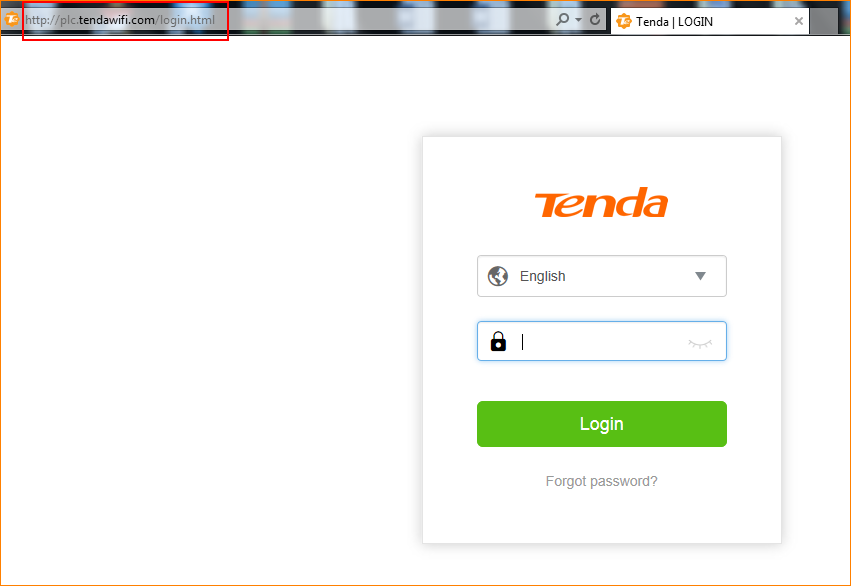 Step 2: Choose “Powerline” > “Powerline Device List”.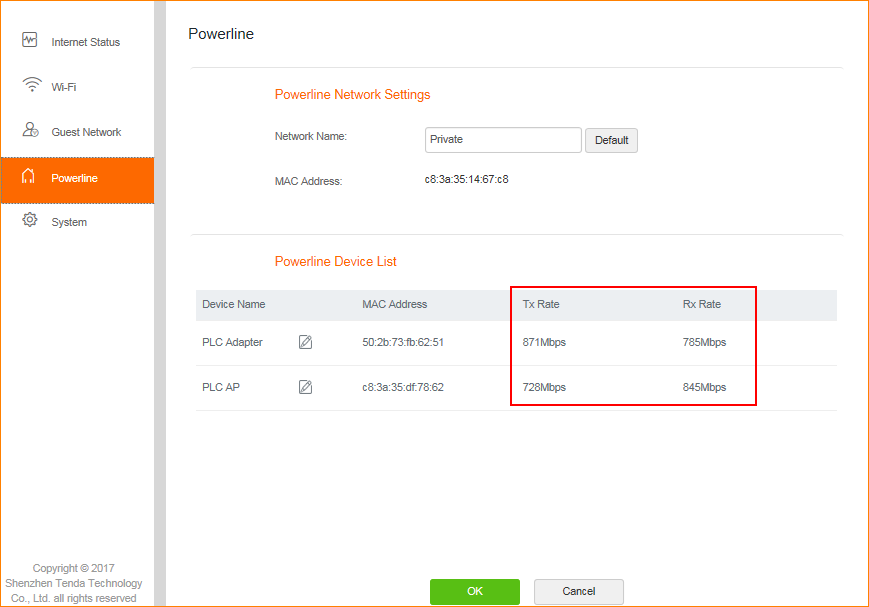 